“But the rivers, levelled with ice and snow, were the winter highways of the mountains". 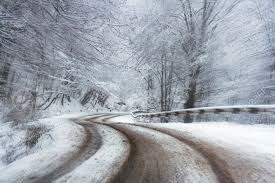 Metaphor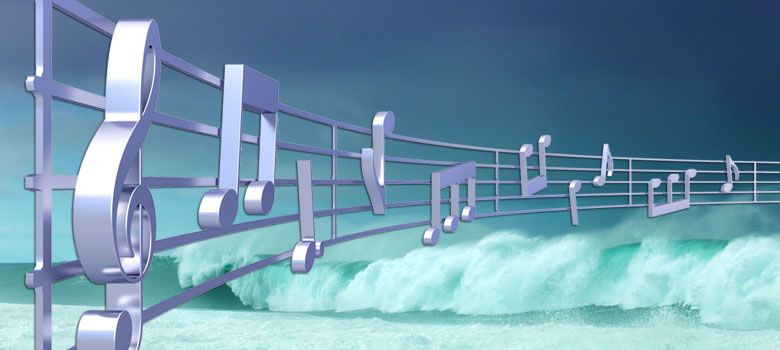 "the loud wind howling in crescendo by his ears."Personification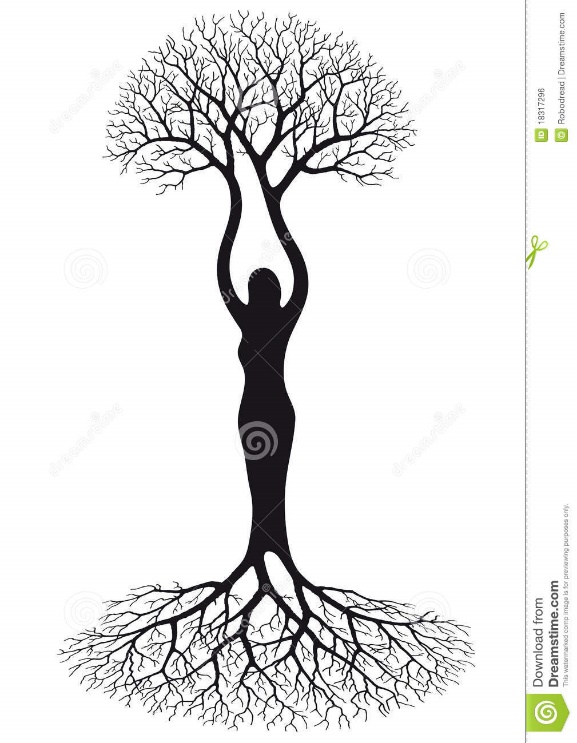 That tree, like a strong and' lonely woman, called to hiswary body to stop.Simile	"the sun westering behind the ranges threw long feeble shadows across the snow".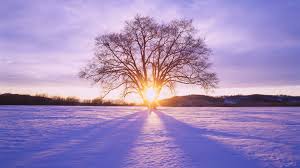 Personification